                   The Twelve Months of CTC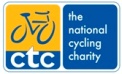 Dear SupporterIt is traditional at this time of year to catch up with friends and family with a letter boasting of the year’s accomplishments. So, I thought it would be a great opportunity to let you know about just a few of the things the charity has achieved over the last year, thanks to your support.January We launched elite road race initiative ‘Team CTC’ to show support for women’s cycling.February CTC spoke at the ‘Get Britain Cycling’ Parliamentary evidence session.March CTC campaigners organised a petition against plans to allow taxis to use bus lanes in Belfast.April We donned moustaches and brogues to become charity partners of London’s Tweed Run. May We supported the family of member Audrey Fyfe to appeal against her killer’s lenient sentence; we were also awarded over £500,000 by the Big Lottery to build a network of inclusive cycling champions.June Thanks to help from CTC, Tidworth Bike Park in Wiltshire was officially opened.July The first Road Justice report was launched to try to bring about a change in the way the justice system treats cyclists involved in collisions. The Road Justice petition was signed by 10,000 people.August We were proud that over 300 CTC volunteers gave up their time to support the inaugural Prudential RideLondon event, which was a great success.September CTC briefed MPs ahead of the ‘Get Britain Cycling’ debate in Parliament.October Thirteen-year-old Ed Bartley won a DMR Wrath dirt jump bike in a pump track design competition run in conjunction with CTC.November Thanks to help from CTC members, cyclist Alex Paxton’s case was dropped by the Crown.December The CTC Grand Draw raised over £40,000 towards safer cycling. Nearly 10,000 new members joined us throughout the year, giving us a stronger voice than ever when working on your behalf.As well as all this, we have: pushed for greater cycle provision in Wales and Scotland; around 10,000 rides and events have been put on by our cycling groups; and ten thousand potholes have been filled via FillThatHole. Plus, we have provided all the usual member benefits such as ‘Cycle’ magazine, answered numerous technical and touring enquiries, and provided legal assistance to dozens of members, and done much more besides.Next year looks equally exciting, with a stage of the Giro d’Italia in Northern Ireland and of course the start of the Tour de France in Yorkshire. CTC will be right there in the thick of the action! All this is impossible without your support.  Thank you for being a part of CTC, have a wonderful Christmas, and we wish you great cycling in 2014!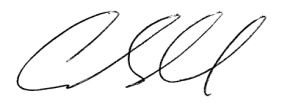 Gordon Seabright, CTC Chief Executive